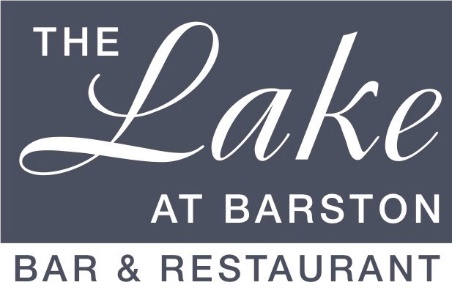 Funeral Wakes 2024-2025Available midweek days, 30 – 200 peopleMenu A - £20.00 per personAssorted Sandwiches; Ham & Tomato, Cheese & Onion, Turkey & Cranberry on White bread,Tuna & Cucumber and Egg & Cress on Brown bread.Warm Quiche, Chicken strips, Sausage rolls, Chips & Crudités with dips (v)* * * * *Scones with Clotted Cream & Jam* * * * *Tea and CoffeeIf you would like to amend the menu we would be happy
 to create a bespoke menu to your requirements.